		Agreement		Concerning the Adoption of Harmonized Technical United Nations Regulations for Wheeled Vehicles, Equipment and Parts which can be Fitted and/or be Used on Wheeled Vehicles and the Conditions for Reciprocal Recognition of Approvals Granted on the Basis of these United Nations Regulations*(Revision 3, including the amendments which entered into force on 14 September 2017)_________		Addendum 128– UN Regulation No. 129		Revision 3 – Amendment 3Supplement 4 to the 02 series of amendments – Date of entry into force: 28 May 2019		Uniform provisions concerning the approval of Enhanced Child Restraint Systems used on board of motor vehicles (ECRS)This document is meant purely as documentation tool. The authentic and legal binding texts is: ECE/TRANS/WP.29/2018/138._________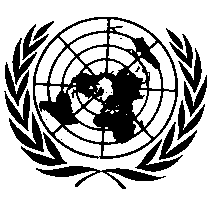 UNITED NATIONSParagraph 4.4., amend to read:"4.4.	On the visible inner surface (including the inside surface of a side wing beside the child's head) in the approximate area where the child's head rests within the child restraint system, rearward facing restraints shall have the shown label permanently attached.	The overall dimensions of the label shall be at least 120 x 60 mm or the equivalent area.	The label may be adapted in such a way that the layout differs from the example shown here; however, the content shall meet the precise prescriptions. Furthermore, no other type of information shall be included on the label unless it is placed outside a clearly marked rectangle with at least the overall dimensions as required above. In derogation to the aforementioned, a part number, bar code or similar identification mark not exceeding 8 mm x 35 mm or the equivalent area may be placed on the label.	It shall also be ensured that no deviations in the shape and orientation of the provided pictograms are permitted, notably that any customised appearance of the prescribed pictogram images shall be prohibited, with the exception of the hand with pointing index finger and the open face booklet with letter 'i' on its right page provided that they are clearly recognisable as such. Small irregularities concerning line thickness, label imprinting and other relevant production tolerances shall be accepted.	The label shall … any configuration.Figure AWarning label…Figure BPictogram according to ISO 2575:2004 - Z.01 that shall be used and that shall have an outer diameter of at least 38 mm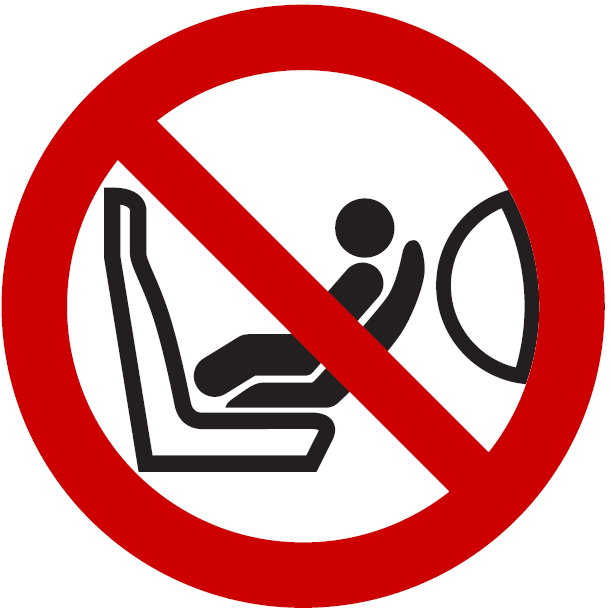 Figure C Pictogram depicting airbag deployment danger that shall be used and that shall measure 40 mm in width and 28 mm in height or proportionally larger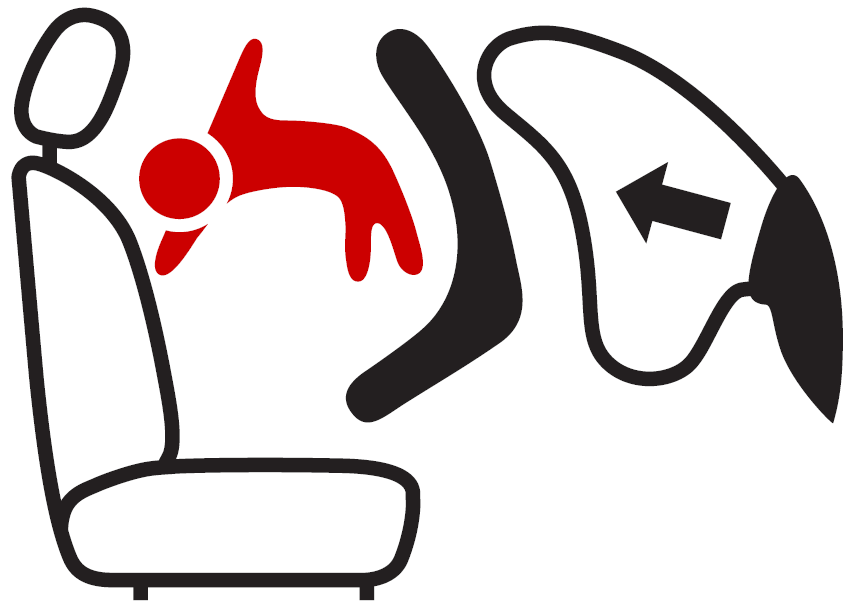 "Paragraph 6.6.4.4.1.2.1. amend to read:"6.6.4.4.1.2.1.	Head excursion: … first.Except when testing using Q6 dummy where:The value in relation to the FD plane is 840 mm.In the case of contact of such an Enhanced Child Restraint System with the 100 mm diameter bar and all injury assessment and dummy head displacement criteria are met, there shall be one further dynamic test (front impact) with the heaviest dummy intended for the given range of size indication and without the 100 mm diameter bar; the requirements for this test are that all criteria other than forward displacement shall be met.Where a test is ...…" Paragraph 6.7.1.4. amend to read:"6.7.1.4. 	It shall be possible to release the child from the restraint by a single operation on a single buckle. A further single operation may be used to release a shoulder strap positioner, if any. In such cases, it shall be possible to release the shoulder strap positioner before as well as after release of the buckle, or simultaneously. It is allowed to remove the child together with devices such as infant carrier/carry-cot/carry-cot restraints if the Enhanced Child Restraint System can be released by operation of a maximum of two release buttons."Paragraph 10, amend to read:	"10.	Conformity of production and routine tests	The conformity of production procedures shall comply with those set out in the Agreement, Schedule 1 (E/ECE/TRANS/505/Rev.3), with the following requirements:"Paragraphs 14.2.3. and 14.2.4., amend to read:"14.2.3. 	For Specific vehicle category Enhanced Child Restraint Systems, information on the applicable vehicle, in at least a physical version, shall be clearly visible at the point of sale without removing the Enhanced Child Restraint System from its packing;14.2.4. 	The Enhanced Child Restraint manufacturer shall provide information on the exterior packaging as to the address in a physical or a digital version to which the customer can write to obtain further information on fitting the Enhanced Child Restraint in specific cars;"E/ECE/324/Rev.2/Add.128/Rev.3/Amend.3−E/ECE/TRANS/505/Rev.2/Add.128/Rev.3/Amend.3E/ECE/324/Rev.2/Add.128/Rev.3/Amend.3−E/ECE/TRANS/505/Rev.2/Add.128/Rev.3/Amend.324 June 2019